Part 1: STORYTELLING Story Circle / The Hero’s Journey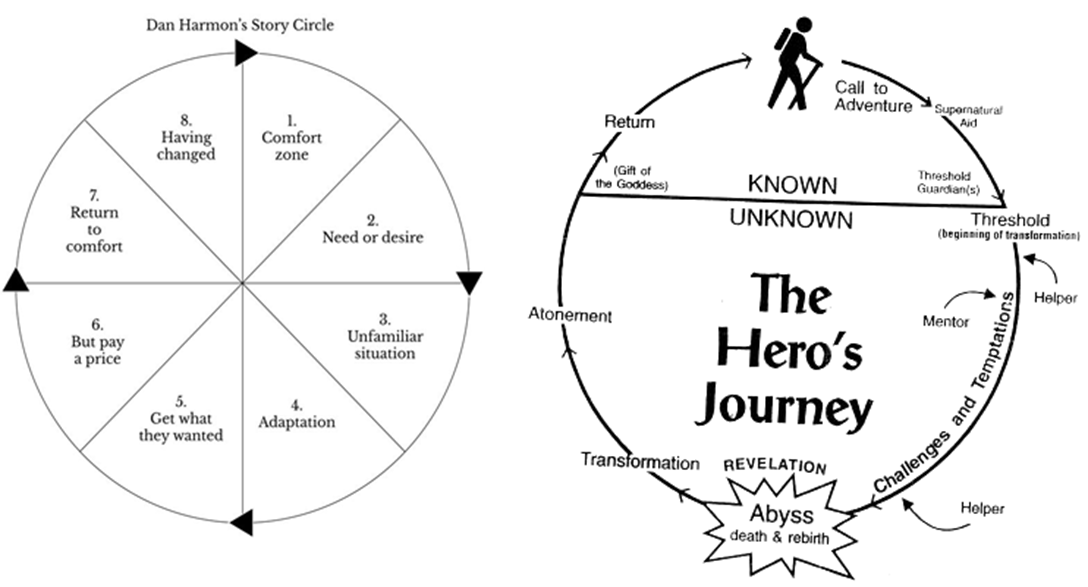     (Illustrations from https://www.story24.film/story-circle.php)Part 2: STORYTELLING How to Write a Good StoryWatch this video: https://youtu.be/-XGUVkOmPTAAnd/or watch the first 9 minutes of this video: https://youtu.be/tFaUmXIobuEPart 3: KNOWLEDGE ASSESSMENTNow go to your school email account and answer the questions LESSON 8 KNOWLEDGE ASSESSMENT If there is time left:Look at the story circle / hero’s journey illustrations, and start creating your own short story. Difficult word/phraseSwedish translationEasier replacementcreativeshowing the ability to create interesting new thingsabandonleave behind and alone permanentlystorytellingacts of telling stories (or lies)principlesways of thinking/basic truths/rulestransformationchange in form or appearancenarrativestorystorytellerperson who tells stories (or lies)seeminglyappearing to beprotagonistmain characteratonementreparation for a wrong or injurynormalusual/ commonly and regular/ healthychaosnoise and confusionrealmworldseekslooks (for)capturetake (prisoner) by forcea host ofmanyabyssan immeasurably depth crime wavesudden rise in crimeantagonistperson or thing that irritates and fights with someone or somethingavengeget revengejourneytrip